Voor welk EVC-traject vraagt u deze erkenning aan?Wordt het EVC-traject in het Nederlands aangeboden?Geef het versienummer en de naam van de EVC-standaard waarop het traject is gebaseerd. Geef ook het kwalificatieniveau van de beroepskwalificatie dat in het traject gebruikt wordt.Klik op de blauwe plus om een standaard toe te voegen. Geef het versienummer en de naam van de beroepskwalificatie en het kwalificatieniveau die in het EVC-traject gebruikt worden (vb. beroepskwalificatie Heftruckchauffeur: versienummer - BK-0052-2 – naam – Heftruckchauffeur – kwalificatieniveau – 2). 
Indien erkenning op niveau van deelkwalificatie, geef het versienummer en de naam van elke deelkwalificatie en het kwalificatieniveau die in het EVC-traject gebruikt worden (vb. deelkwalificatie Hoeknaadlasser TIG van de beroepskwalificatie Hoeknaadlasser: versienummer - BK-0236-4-DBK-02 – naam – Hoeknaadlasser TIG – kwalificatieniveau – 3). Op welke locatie(s) wilt u het EVC-traject inrichten?Wordt (een deel van) het EVC-traject aangeboden op de werkvloer van de kandidaat?Vanaf welke datum wordt het EVC-traject aangeboden? C. Inhoud van het beroepskwalificerend EVC-trajectGebruikt u een EVC-instrument uit de databank of een eigen ontwikkeld EVC-instrument? 	Belangrijk: Indien u kiest voor een instrument uit de databank, dient u eerst toegang te 	verkrijgen tot de databank EVC-instrumenten. Vraag dit aan via evc@vlaanderen.be. Indien eigen instrument: 
Voeg het eigen ontwikkeld instrument toe aan de aanvraag door middel van een zip-bestand. 
Voor de ontwikkeling van uw eigen EVC-instrument volgt u de richtlijnen van AHOVOKS (http://www.erkennenvancompetenties.be/evc-professionals/evc-testcentra/evc-instrument/Checklist-toetsing-EVC-instrument.pdf).
Volgende aspecten dienen aan bod te komen in de beschrijving van het EVC-instrument bij het volgen van de richtlijnen van AHOVOKS: a.	Methode(s) die gehanteerd wordenb.	Situatiesc.	Infrastructuur / materiaald.	Tijdsduur van het assessmente.	Aantal beoordelaars per kandidaatf.	Kwaliteitsbepalingen (wijze van beoordeling waaronder criteria, cesuur,…)D. Samenwerking met partner(s) om het traject uit te voerenWerkt u samen met partner(s)? Zo ja, welke? 
Welke onderdelen van het EVC-traject voert elke partner uit?Welke rol(len) nemen de partner(s) op betreffende het beroepskwalificerend traject?Klik op de blauwe plus om een volgende partner toe te voegen.Zijn er met de partner(s) afspraken over de samenwerking en de uitvoering van (de rol(len) en onderdelen van) het EVC-traject? Hoe wordt dit opgevolgd?E. Begeleiding en informatie verstrekkenHoe informeert u de kandidaat over: de inhoud van het EVC-traject;de beoordelingsmethodieken ervan?Indien er deelkwalificaties zijn, hoe gaat u bij de vormgeving van het traject om met het uitreiken van deelkwalificaties?Hoe informeert u de kandidaat hierover?Deze vraag is niet van toepassing indien de aanvraag een erkenning op niveau van deelkwalificatie betreft.  
Welke opvolging wordt voorzien voor de kandidaat die niet slaagt voor het volledige of een deel van het EVC-traject (bv. op vlak van (loopbaan)perspectieven, herkansingen, vrijstellingen,…)?F. Evaluatie van de kandidaatWanneer en op welke wijze deelt u de evaluatieresultaten aan de kandidaat mee?G. Kwaliteitsbewaking van het beroepskwalificerend EVC-trajectHoe bewaakt u de kwaliteit en voortdurende verbetering van het EVC-traject? De indiener van deze erkenningsaanvraag verklaart dat alle aangeleverde informatie correct is en dat debeschreven werkwijze overeenstemt met de praktijk.(Digitale) handtekening:						Datum: Aanvraag erkenning beroepskwalificerend EVC-traject 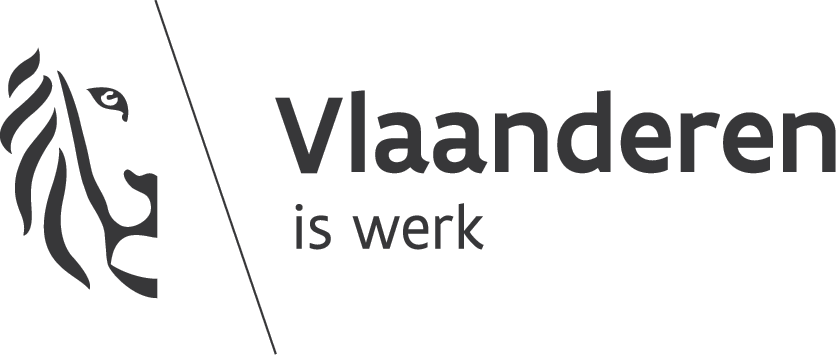 Departement Werk & Sociale EconomieBeroepskwalificerende trajectenIndienen via erkenningtraject@vlaanderen.be Meer informatie en een invulwijzer op www.vlaanderen.be/beroepskwalificerende-trajecten Departement Werk & Sociale EconomieBeroepskwalificerende trajectenIndienen via erkenningtraject@vlaanderen.be Meer informatie en een invulwijzer op www.vlaanderen.be/beroepskwalificerende-trajecten A. Gegevens van uw organisatieIs uw organisatie geregistreerd bij het kwaliteits- en registratiemodel van dienstverleners in het beleidsdomein Werk en Sociale Economie? B. Informatie over het beroepskwalificerend EVC-traject A. Gegevens van uw organisatieIs uw organisatie geregistreerd bij het kwaliteits- en registratiemodel van dienstverleners in het beleidsdomein Werk en Sociale Economie? B. Informatie over het beroepskwalificerend EVC-traject A. Gegevens van uw organisatieIs uw organisatie geregistreerd bij het kwaliteits- en registratiemodel van dienstverleners in het beleidsdomein Werk en Sociale Economie? B. Informatie over het beroepskwalificerend EVC-traject Versienummer Naam EVC-standaardKwalificatieniveau BKVersienummer Naam beroepskwalificatie/deelkwalificatieKwalificatieniveauDatumLocatieOrganisatie AdresContactpersoonOnderdelen/rol(len) 